Рабочая тетрадь по правилам дорожного движения(для детей 5-7 лет)Автор: Беженарь В. А. воспитательМАДОУ ЦРР Детский сад № 96, г. ТомскОтгадай загадки и соедини линиями с отгадками2.Какие виды транспорта изображены на картинках?	1.......................................................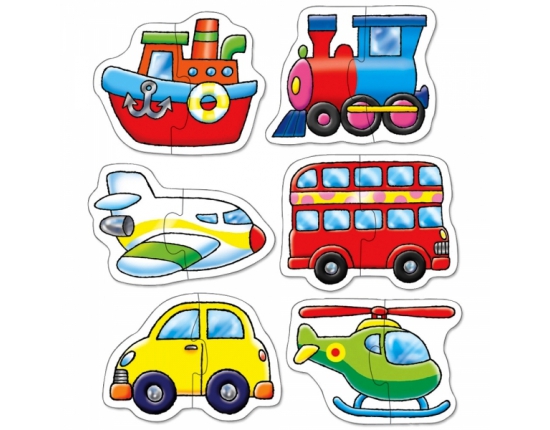 2......................................................3......................................................4......................................................5.....................................................6......................................................3. Помоги паровозику добраться до станции.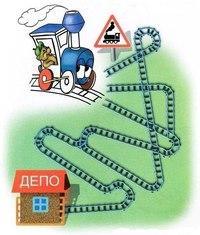 4.Угадай водителя.                                       5.Выполни задание.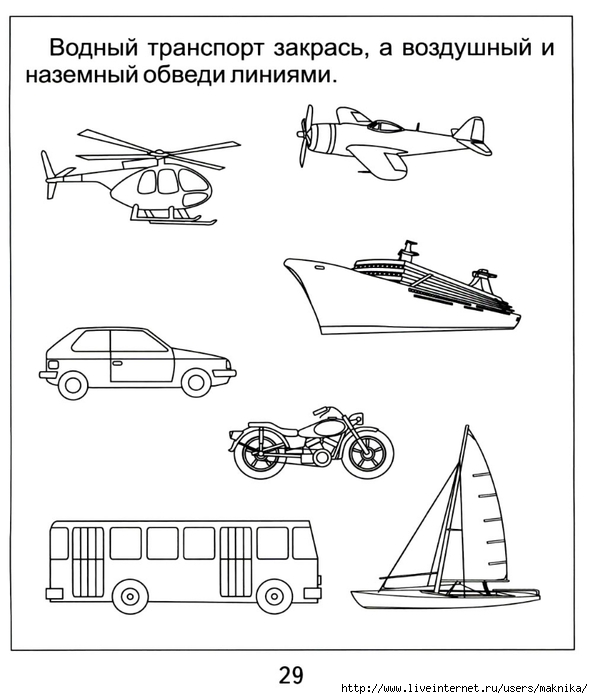 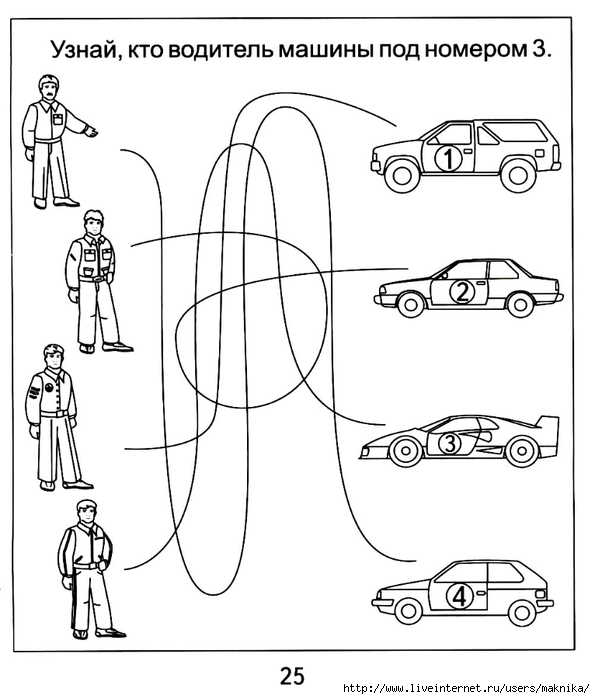 6.Разгадай кроссворд.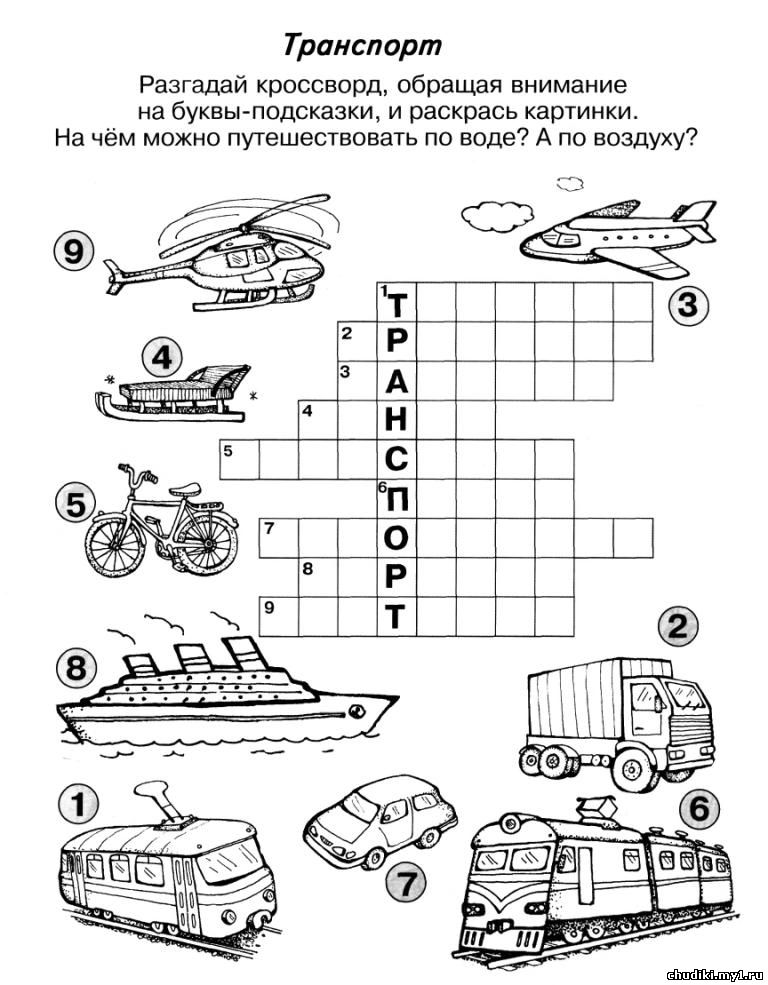 7. Помоги грузовичку добраться до стройки, соблюдая ПДД. 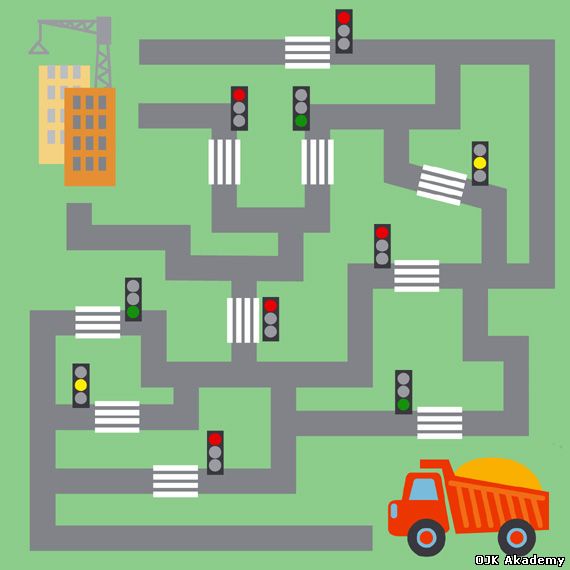 8.Обведи красным цветом и объясни, как нельзя себя вести.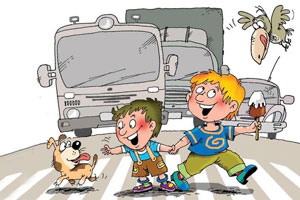 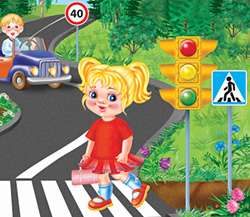 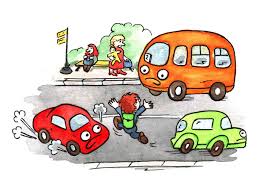 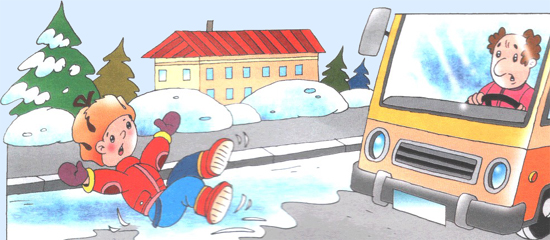 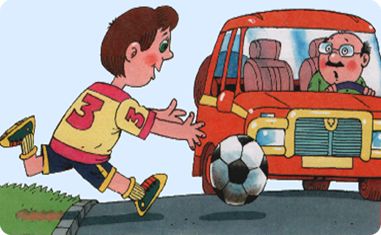 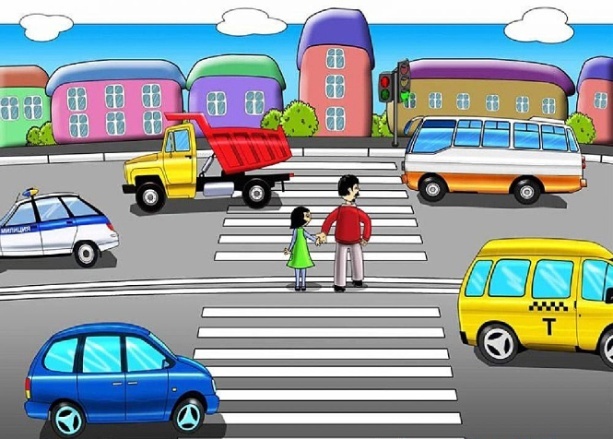 9. Обведи по точкам и выполни задание.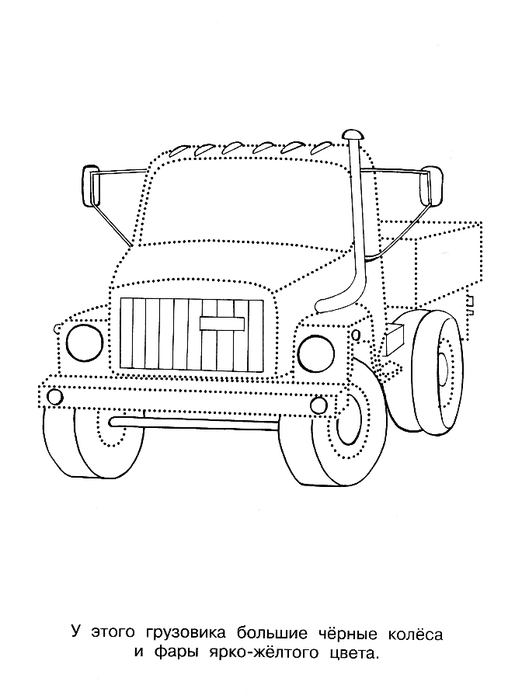 10.Разгадай ребусы.
_______________________          ____________________        __________________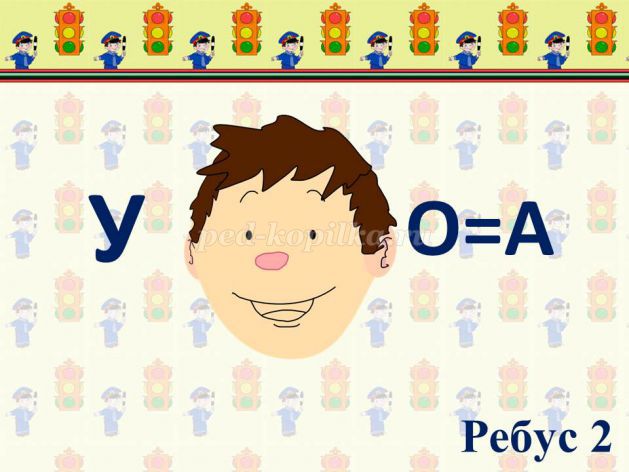 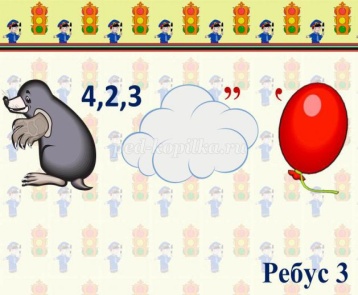 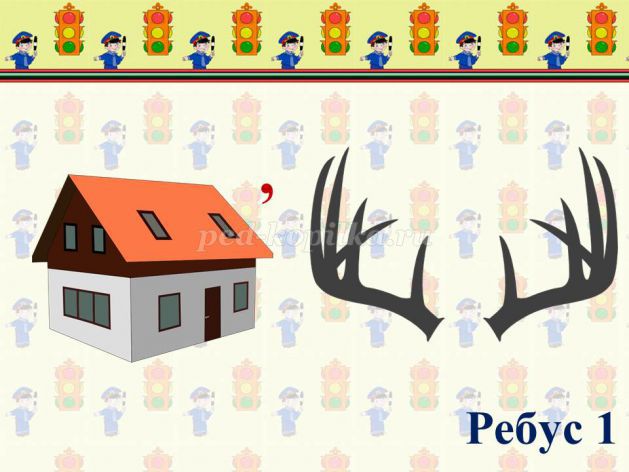 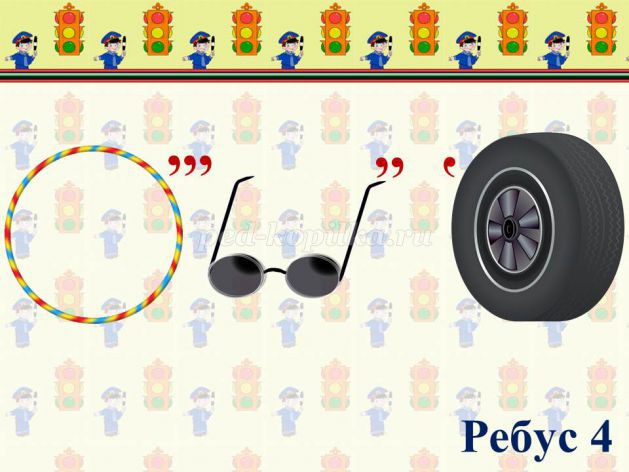 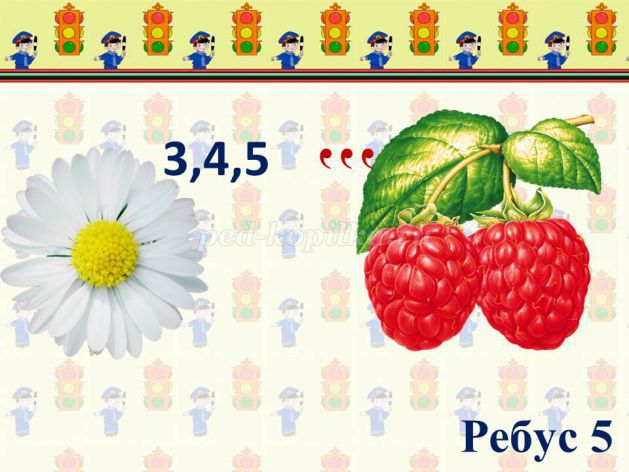 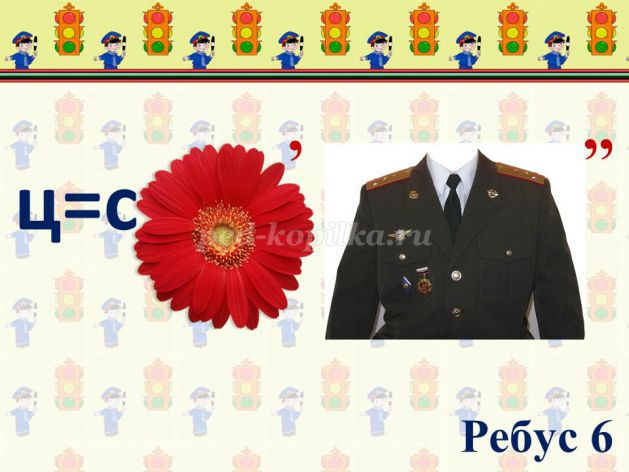 ______________________       _____________________     ________________________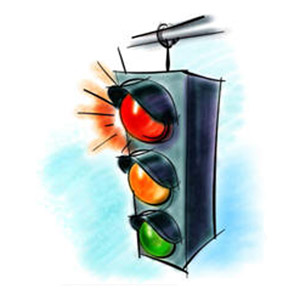 Полосатая лошадка,Её "зеброю"зовутНо не та, что в зоопарке,По ней люди все идут.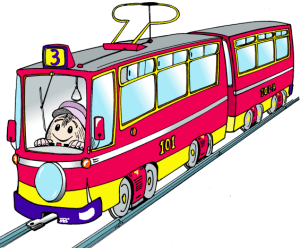 Три разноцветных кругаМигают друг за другом,Светятся, моргают – Людям помогают.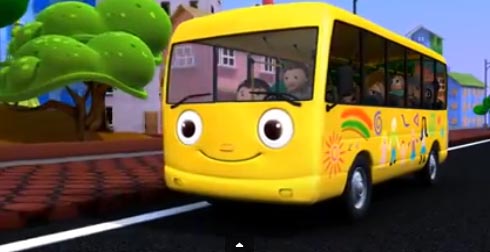 Красный дом по рельсам катит, Горожанам места хватит.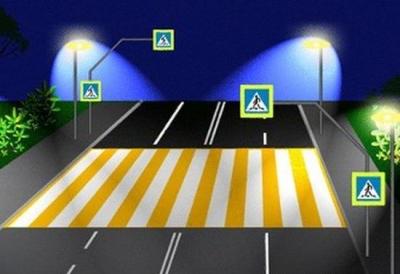 Чудесный длинный дом,Пассажиров много в нём.Носит обувь из резиныИ питается бензином.